HAVACILIK YÖNETİMİ2023-2024 ÖĞRETİM YILI BAHAR YARIYILI 1. SINIF DERS PROGRAMIHAVACILIK YÖNETİMİ2023-2024 ÖĞRETİM YILI BAHAR YARIYILI 2. SINIF DERS PROGRAMI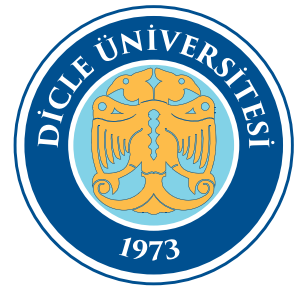 T.C.DİCLE ÜNİVERSİTESİSİVİL HAVACILIK YÜKSEKOKULUDERSLİK PROGRAM FORMU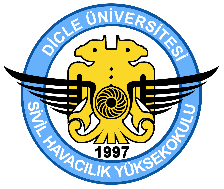 SAATPAZARTESİSALIÇARŞAMBAPERŞEMBECUMA08:0008:50TÜRK DİLİ-II
 (Öğr. Gör Ender ÖZEREN)(Çevrimiçi)MATEMATİK-II(Dr. Öğr. Üyesi Alev DÜLGER)2004 No’lu Derslik09:0009:50TÜRK DİLİ-II
 (Öğr. Gör Ender ÖZEREN)(Çevrimiçi)GENEL MUHASEBE-II(Dr.Öğr.Üyesi M.Fatih YÜRÜK)2004 No’lu DerslikMATEMATİK-II(Dr. Öğr. Üyesi Alev DÜLGER)2004 No’lu Derslik10:0010:50GENEL MUHASEBE-II(Dr.Öğr.Üyesi M.Fatih YÜRÜK)2004 No’lu DerslikMATEMATİK-II(Dr. Öğr. Üyesi Alev DÜLGER)2004 No’lu Derslik11:0011:50GENEL MUHASEBE-II(Dr.Öğr.Üyesi M.Fatih YÜRÜK)2004 No’lu DerslikMATEMATİK-II(Dr. Öğr. Üyesi Alev DÜLGER)2004 No’lu Derslik12:0012:50GENEL MUHASEBE-II(Dr.Öğr.Üyesi M.Fatih YÜRÜK)2004 No’lu Derslik13:0013:50İNGİLİZCE-II
(Öğr. Gör. Eyüp DİLBER)(Çevrimiçi)GENEL İŞLETME(Dr. Öğr. Üyesi M. Fatih YÜRÜK)2004 No’lu DerslikATATÜRK İLK VE İNKILAP TARİHİ-II
(Öğr. Gör. Mahmut YILMAZ)(Çevrimiçi)İKTİSADA GİRİŞ-II 
(Dr. Öğr. Üyesi. Mehmet Songur)2004 No’lu Derslik14:0014:50UÇUŞ TEORİSİ VE UÇAK TEMEL BİLGİSİ(Doç. Dr. Kadri AKYÜZ)2004 No’lu DerslikİNGİLİZCE-II
(Öğr. Gör. Eyüp DİLBER)(Çevrimiçi)GENEL İŞLETME(Dr. Öğr. Üyesi M. Fatih YÜRÜK)2004 No’lu DerslikATATÜRK İLK VE İNKILAP TARİHİ-II
(Öğr. Gör. Mahmut YILMAZ)(Çevrimiçi)İKTİSADA GİRİŞ-II 
(Dr. Öğr. Üyesi. Mehmet Songur)2004 No’lu Derslik15:0015:50UÇUŞ TEORİSİ VE UÇAK TEMEL BİLGİSİ(Doç. Dr. Kadri AKYÜZ)2004 No’lu DerslikİNGİLİZCE-II
(Öğr. Gör. Eyüp DİLBER)(Çevrimiçi)GENEL İŞLETME(Dr. Öğr. Üyesi M. Fatih YÜRÜK)2004 No’lu DerslikİKTİSADA GİRİŞ-II 
(Dr. Öğr. Üyesi. Mehmet Songur)2004 No’lu Derslik16:0016:50UÇUŞ TEORİSİ VE UÇAK TEMEL BİLGİSİ(Doç. Dr. Kadri AKYÜZ)2004 No’lu DerslikİNGİLİZCE-II
(Öğr. Gör. Eyüp DİLBER)(Çevrimiçi)GENEL İŞLETME(Dr. Öğr. Üyesi M. Fatih YÜRÜK)2004 No’lu DerslikİKTİSADA GİRİŞ-II 
(Dr. Öğr. Üyesi. Mehmet Songur)2004 No’lu Derslik17:0017:50UÇUŞ TEORİSİ VE UÇAK TEMEL BİLGİSİ(Doç. Dr. Kadri AKYÜZ)2004 No’lu DerslikT.C.DİCLE ÜNİVERSİTESİSİVİL HAVACILIK YÜKSEKOKULUDERSLİK PROGRAM FORMUSAATPAZARTESİSALIÇARŞAMBAPERŞEMBECUMA08:0008:50ÖRGÜTSEL DAVRANIŞ(Öğr. Gör. Mehmet YILDIRIM)2004 No’lu DerslikİNGİLİZCE-IV 
(Öğr. Gör. Eyüp DİLBER)2003 No’lu Derslik09:0009:50ÖRGÜTSEL DAVRANIŞ(Öğr. Gör. Mehmet YILDIRIM)2004 No’lu DerslikİNGİLİZCE-IV 
(Öğr. Gör. Eyüp DİLBER)2003 No’lu DerslikSEYRÜSEFER VE YARDIMCILARI(Prof. Dr. Vedat V. Çay)2003 No’lu Derslik10:0010:50ÖRGÜTSEL DAVRANIŞ(Öğr. Gör. Mehmet YILDIRIM)2004 No’lu DerslikİNGİLİZCE-IV 
(Öğr. Gör. Eyüp DİLBER)2003 No’lu DerslikSEYRÜSEFER VE YARDIMCILARI(Prof. Dr. Vedat V. Çay)2003 No’lu Derslik11:0011:50ÖRGÜTSEL DAVRANIŞ(Öğr. Gör. Mehmet YILDIRIM)2004 No’lu DerslikİNGİLİZCE-IV 
(Öğr. Gör. Eyüp DİLBER)2003 No’lu DerslikSEYRÜSEFER VE YARDIMCILARI(Prof. Dr. Vedat V. Çay)2003 No’lu Derslik12:0012:50YER VE YOLCU HİZMETLERİ(Dr. Öğr. Üyesi Bahri Baran KOÇAK)13:0013:50YER VE YOLCU HİZMETLERİ(Dr. Öğr. Üyesi Bahri Baran KOÇAK)HAVA TRAFİK KUR. VE HİZM.(Dr. Öğr. Üyesi Veysi Asker)2003 No’lu DerslikHAVAALANI DONANIM VE FAAL.(Arş. Gör. Dr. Şahap AKAN)2003 No’lu DerslikHAREKÂT PERFORMANS(Doç. Dr. Kadri AKYÜZ)2003 No’lu Derslik14:0014:50YER VE YOLCU HİZMETLERİ(Dr. Öğr. Üyesi Bahri Baran KOÇAK)2003 No’lu DerslikHAVA TRAFİK KUR. VE HİZM.(Dr. Öğr. Üyesi Veysi Asker)2003 No’lu DerslikHAVAALANI DONANIM VE FAAL.(Arş. Gör. Dr. Şahap AKAN)2003 No’lu DerslikHAREKÂT PERFORMANS(Doç. Dr. Kadri AKYÜZ)2003 No’lu Derslik15:0015:50HAVAALANI YÖNETİMİ(Dr. Öğr. Üyesi Bahri Baran KOÇAK)2003 No’lu DerslikHAVA TRAFİK KUR. VE HİZM.(Dr. Öğr. Üyesi Veysi Asker)2003 No’lu DerslikHAVAALANI DONANIM VE FAAL.(Arş. Gör. Dr. Şahap AKAN)2003 No’lu DerslikHAREKÂT PERFORMANS(Doç. Dr. Kadri AKYÜZ)2003 No’lu Derslik16:0016:50HAVAALANI YÖNETİMİ(Dr. Öğr. Üyesi Bahri Baran KOÇAK)2003 No’lu DerslikHAVA TRAFİK KUR. VE HİZM.(Dr. Öğr. Üyesi Veysi Asker)2003 No’lu DerslikHAREKÂT PERFORMANS(Doç. Dr. Kadri AKYÜZ)2003 No’lu Derslik17:0017:50HAVAALANI YÖNETİMİ(Dr. Öğr. Üyesi Bahri Baran KOÇAK)2003 No’lu DerslikT.C.DİCLE ÜNİVERSİTESİSİVİL HAVACILIK YÜKSEKOKULUDERSLİK PROGRAM FORMUT.C.DİCLE ÜNİVERSİTESİSİVİL HAVACILIK YÜKSEKOKULUDERSLİK PROGRAM FORMUT.C.DİCLE ÜNİVERSİTESİSİVİL HAVACILIK YÜKSEKOKULUDERSLİK PROGRAM FORMUT.C.DİCLE ÜNİVERSİTESİSİVİL HAVACILIK YÜKSEKOKULUDERSLİK PROGRAM FORMUT.C.DİCLE ÜNİVERSİTESİSİVİL HAVACILIK YÜKSEKOKULUDERSLİK PROGRAM FORMUHAVACILIK YÖNETİMİ2023-2024 ÖĞRETİM YILI BAHAR YARIYILI 3. SINIF DERS PROGRAMIHAVACILIK YÖNETİMİ2023-2024 ÖĞRETİM YILI BAHAR YARIYILI 3. SINIF DERS PROGRAMIHAVACILIK YÖNETİMİ2023-2024 ÖĞRETİM YILI BAHAR YARIYILI 3. SINIF DERS PROGRAMIHAVACILIK YÖNETİMİ2023-2024 ÖĞRETİM YILI BAHAR YARIYILI 3. SINIF DERS PROGRAMIHAVACILIK YÖNETİMİ2023-2024 ÖĞRETİM YILI BAHAR YARIYILI 3. SINIF DERS PROGRAMISAATPAZARTESİPAZARTESİSALIÇARŞAMBAPERŞEMBECUMACUMA08:0008:50İŞ VE SOSYAL GÜVENLİK HUK.(Öğr. Gör. Sultan TEKİN TAŞIR)2006 No’lu DerslikİŞ VE SOSYAL GÜVENLİK HUK.(Öğr. Gör. Sultan TEKİN TAŞIR)2006 No’lu DerslikHAVACILIK İŞLETMELERİNDE FİNANS(Dr. Öğr. Üyesi Veysi Asker)2006 No’lu Derslik09:0009:50İŞ VE SOSYAL GÜVENLİK HUK.(Öğr. Gör. Sultan TEKİN TAŞIR)2006 No’lu DerslikİŞ VE SOSYAL GÜVENLİK HUK.(Öğr. Gör. Sultan TEKİN TAŞIR)2006 No’lu DerslikMALİ RAPORLAR ANALİZİ(Dr.Öğr.Üyesi Ahmet KAYA)(Çevrimiçi)HAVACILIK İŞLETMELERİNDE FİNANS(Dr. Öğr. Üyesi Veysi Asker)2006 No’lu Derslik10:0010:50İŞ VE SOSYAL GÜVENLİK HUK.(Öğr. Gör. Sultan TEKİN TAŞIR)2006 No’lu DerslikİŞ VE SOSYAL GÜVENLİK HUK.(Öğr. Gör. Sultan TEKİN TAŞIR)2006 No’lu DerslikMALİ RAPORLAR ANALİZİ(Dr.Öğr.Üyesi Ahmet KAYA)(Çevrimiçi)LOJİSTİK YÖNETİMİ(Dr.Öğr.Üyesi M.Fatih YÜRÜK)2004 No’lu DerslikHAVACILIK İŞLETMELERİNDE FİNANS(Dr. Öğr. Üyesi Veysi Asker)2006 No’lu Derslik11:0011:50İŞ VE SOSYAL GÜVENLİK HUK.(Öğr. Gör. Sultan TEKİN TAŞIR)2006 No’lu DerslikİŞ VE SOSYAL GÜVENLİK HUK.(Öğr. Gör. Sultan TEKİN TAŞIR)2006 No’lu DerslikMALİ RAPORLAR ANALİZİ(Dr.Öğr.Üyesi Ahmet KAYA)(Çevrimiçi)LOJİSTİK YÖNETİMİ(Dr.Öğr.Üyesi M.Fatih YÜRÜK)2004 No’lu Derslik12:0012:5013:0013:50YÖNETİM VE ORGANİZASYON(Öğr. Gör. Mehmet YILDIRIM)2006 No’lu DerslikYÖNETİM VE ORGANİZASYON(Öğr. Gör. Mehmet YILDIRIM)2006 No’lu DerslikSİVİL HAVACILIK KURALLARI(Dr. Öğr. Üyesi Bahri Baran KOÇAK)2004 No’lu DerslikMÜŞTERİ İLİŞKİLERİ YÖNETİMİ(Arş. Gör. Dr. Şahap AKAN)(Çevrimiçi)İLERİ İNGİLİZCE-II(Öğr. Gör. Eyüp DİLBER)2006 No’lu DerslikİLERİ İNGİLİZCE-II(Öğr. Gör. Eyüp DİLBER)2006 No’lu Derslik14:0014:50YÖNETİM VE ORGANİZASYON(Öğr. Gör. Mehmet YILDIRIM)2006 No’lu DerslikYÖNETİM VE ORGANİZASYON(Öğr. Gör. Mehmet YILDIRIM)2006 No’lu DerslikSİVİL HAVACILIK KURALLARI(Dr. Öğr. Üyesi Bahri Baran KOÇAK)2004 No’lu DerslikMÜŞTERİ İLİŞKİLERİ YÖNETİMİ(Arş. Gör. Dr. Şahap AKAN)(Çevrimiçi)İLERİ İNGİLİZCE-II(Öğr. Gör. Eyüp DİLBER)2006 No’lu DerslikİLERİ İNGİLİZCE-II(Öğr. Gör. Eyüp DİLBER)2006 No’lu Derslik15:0015:50YÖNETİM VE ORGANİZASYON(Öğr. Gör. Mehmet YILDIRIM)2006 No’lu DerslikYÖNETİM VE ORGANİZASYON(Öğr. Gör. Mehmet YILDIRIM)2006 No’lu DerslikSİVİL HAVACILIK KURALLARI(Dr. Öğr. Üyesi Bahri Baran KOÇAK)2004 No’lu DerslikMÜŞTERİ İLİŞKİLERİ YÖNETİMİ(Arş. Gör. Dr. Şahap AKAN)(Çevrimiçi)İLERİ İNGİLİZCE-II(Öğr. Gör. Eyüp DİLBER)2006 No’lu DerslikİLERİ İNGİLİZCE-II(Öğr. Gör. Eyüp DİLBER)2006 No’lu Derslik16:0016:50T.C.DİCLE ÜNİVERSİTESİSİVİL HAVACILIK YÜKSEKOKULUDERSLİK PROGRAM FORMUT.C.DİCLE ÜNİVERSİTESİSİVİL HAVACILIK YÜKSEKOKULUDERSLİK PROGRAM FORMUT.C.DİCLE ÜNİVERSİTESİSİVİL HAVACILIK YÜKSEKOKULUDERSLİK PROGRAM FORMUT.C.DİCLE ÜNİVERSİTESİSİVİL HAVACILIK YÜKSEKOKULUDERSLİK PROGRAM FORMUT.C.DİCLE ÜNİVERSİTESİSİVİL HAVACILIK YÜKSEKOKULUDERSLİK PROGRAM FORMUT.C.DİCLE ÜNİVERSİTESİSİVİL HAVACILIK YÜKSEKOKULUDERSLİK PROGRAM FORMUHAVACILIK YÖNETİMİ2023-2024 ÖĞRETİM YILI BAHAR YARIYILI 4. SINIF DERS PROGRAMIHAVACILIK YÖNETİMİ2023-2024 ÖĞRETİM YILI BAHAR YARIYILI 4. SINIF DERS PROGRAMIHAVACILIK YÖNETİMİ2023-2024 ÖĞRETİM YILI BAHAR YARIYILI 4. SINIF DERS PROGRAMIHAVACILIK YÖNETİMİ2023-2024 ÖĞRETİM YILI BAHAR YARIYILI 4. SINIF DERS PROGRAMIHAVACILIK YÖNETİMİ2023-2024 ÖĞRETİM YILI BAHAR YARIYILI 4. SINIF DERS PROGRAMIHAVACILIK YÖNETİMİ2023-2024 ÖĞRETİM YILI BAHAR YARIYILI 4. SINIF DERS PROGRAMISAATPAZARTESİPAZARTESİPAZARTESİSALIÇARŞAMBAPERŞEMBEPERŞEMBEPERŞEMBECUMA08:0008:50HAVA KARGO(Arş. Gör. Dr. Şahap AKAN)(Çevrimiçi)HAVA KARGO(Arş. Gör. Dr. Şahap AKAN)(Çevrimiçi)HAVA KARGO(Arş. Gör. Dr. Şahap AKAN)(Çevrimiçi)TERMİNAL PLANLAMA(Arş. Gör. Dr. Şahap AKAN) 2006 No’lu Derslik UÇUŞ PLANLAMA VE İZLEME(Dr. Öğr. Üyesi Veysi Asker) 2003 No’lu Derslik HAVACILIK İNGİLİZCESİ-2(Öğr. Gör. Eyüp DİLBER) 2006 No’lu Derslik 09:0009:50HAVA KARGO(Arş. Gör. Dr. Şahap AKAN)(Çevrimiçi)HAVA KARGO(Arş. Gör. Dr. Şahap AKAN)(Çevrimiçi)HAVA KARGO(Arş. Gör. Dr. Şahap AKAN)(Çevrimiçi)TERMİNAL PLANLAMA(Dr. Arş. Gör. Şahap AKAN) 2006 No’lu Derslik UÇUŞ PLANLAMA VE İZLEME(Dr. Öğr. Üyesi Veysi Asker) 2003 No’lu Derslik HAVACILIK İNGİLİZCESİ-2(Öğr. Gör. Eyüp DİLBER) 2006 No’lu Derslik 10:0010:50HAVA KARGO(Arş. Gör. Dr. Şahap AKAN)(Çevrimiçi)HAVA KARGO(Arş. Gör. Dr. Şahap AKAN)(Çevrimiçi)HAVA KARGO(Arş. Gör. Dr. Şahap AKAN)(Çevrimiçi)TERMİNAL PLANLAMA(Dr. Arş. Gör. Şahap AKAN) 2006 No’lu Derslik UÇUŞ PLANLAMA VE İZLEME(Dr. Öğr. Üyesi Veysi Asker) 2003 No’lu Derslik HAVACILIK İNGİLİZCESİ-2(Öğr. Gör. Eyüp DİLBER) 2006 No’lu Derslik 11:0011:50 BİTİRME PROJESİ (Arş. Gör. Dr. Şahap AKAN) ES-K3-48 Seminer Salonu  BİTİRME PROJESİ (Arş. Gör. Dr. Şahap AKAN) ES-K3-48 Seminer Salonu BİTİRME PROJESİ (Dr. Öğr. Üyesi Muhammed Fatih Yürük) ES-K3-48 Seminer Salonu TERMİNAL PLANLAMA(Dr. Arş. Gör. Şahap AKAN) 2006 No’lu Derslik UÇUŞ PLANLAMA VE İZLEME(Dr. Öğr. Üyesi Veysi Asker) 2003 No’lu Derslik BİTİRME PROJESİ (Dr. Öğr. Üyesi Bahri Baran KOÇAK) ES-K3-48 Seminer Salonu BİTİRME PROJESİ (Dr. Öğr. Üyesi Bahri Baran KOÇAK) ES-K3-48 Seminer Salonu BİTİRME PROJESİ (Dr. Öğr. Üyesi Bahri Baran KOÇAK) ES-K3-48 Seminer Salonu HAVACILIK İNGİLİZCESİ-2(Öğr. Gör. Eyüp DİLBER) 2006 No’lu Derslik 12:0012:50 BİTİRME PROJESİ (Arş. Gör. Dr. Şahap AKAN) ES-K3-48 Seminer Salonu  BİTİRME PROJESİ (Arş. Gör. Dr. Şahap AKAN) ES-K3-48 Seminer Salonu BİTİRME PROJESİ (Dr. Öğr. Üyesi Muhammed Fatih Yürük) ES-K3-48 Seminer SalonuHAVAYOLU YÖNETİMİ(Dr. Arş. Gör. Şahap AKAN) 2001 No’lu Derslik 
İNSANSIZ HAVA ARACI OPERATÖRLÜĞÜ(Doç. Dr. Kadri AKYÜZ)2006 No’lu Derslik ULAŞTIRMA POLİTİKALARI(Dr. Öğr. Üyesi Veysi Asker) 2006 No’lu Derslik ULAŞTIRMA POLİTİKALARI(Dr. Öğr. Üyesi Veysi Asker) 2006 No’lu Derslik ULAŞTIRMA POLİTİKALARI(Dr. Öğr. Üyesi Veysi Asker) 2006 No’lu Derslik BİTİRME PROJESİ (Dr. Öğr. Üyesi Muhammed Fatih Yürük) ES-K3-48 Seminer Salonu 13:0013:50BİTİRME PROJESİ (Arş. Gör. Dr. Şahap AKAN) ES-K3-48 Seminer Salonu BİTİRME PROJESİ (Arş. Gör. Dr. Şahap AKAN) ES-K3-48 Seminer Salonu BİTİRME PROJESİ (Arş. Gör. Dr. Şahap AKAN) ES-K3-48 Seminer Salonu HAVAYOLU YÖNETİMİ(Dr. Arş. Gör. Şahap AKAN) 2001 No’lu Derslik İNSANSIZ HAVA ARACI OPERATÖRLÜĞÜ(Doç. Dr. Kadri AKYÜZ)2006 No’lu DerslikULAŞTIRMA POLİTİKALARI(Dr. Öğr. Üyesi Veysi Asker) 2006 No’lu Derslik ULAŞTIRMA POLİTİKALARI(Dr. Öğr. Üyesi Veysi Asker) 2006 No’lu Derslik ULAŞTIRMA POLİTİKALARI(Dr. Öğr. Üyesi Veysi Asker) 2006 No’lu Derslik BİTİRME PROJESİ (Dr. Öğr. Üyesi Muhammed Fatih Yürük) ES-K3-48 Seminer Salonu 14:0014:50BİTİRME PROJESİ (Arş. Gör. Dr. Şahap AKAN) ES-K3-48 Seminer Salonu BİTİRME PROJESİ (Arş. Gör. Dr. Şahap AKAN) ES-K3-48 Seminer Salonu BİTİRME PROJESİ (Arş. Gör. Dr. Şahap AKAN) ES-K3-48 Seminer Salonu HAVAYOLU YÖNETİMİ(Dr. Arş. Gör. Şahap AKAN) 2001 No’lu Derslik İNSANSIZ HAVA ARACI OPERATÖRLÜĞÜ(Doç. Dr. Kadri AKYÜZ)2006 No’lu DerslikBİTİRME PROJESİ (Ör. Gör. Mehmet YILDIRIM) İM-Sem-03 Seminer Salonu BİTİRME PROJESİ (Dr. Öğr. Üyesi Bahri Baran KOÇAK) ES-K3-48 Seminer Salonu BİTİRME PROJESİ (Dr. Öğr. Üyesi Bahri Baran KOÇAK) ES-K3-48 Seminer Salonu BİTİRME PROJESİ (Dr. Öğr. Üyesi Veysi ASKER ES-K3-48 Seminer Salonu 15:0015:50BİTİRME PROJESİ (Prof. Dr. Vedat V. Çay) MA-K2-98 Seminer Salonu BİTİRME PROJESİ (Ör. Gör. Mehmet YILDIRIM) İM-Sem-03 Seminer Salonu BİTİRME PROJESİ (Dr. Öğr. Üyesi Bahri Baran KOÇAK) ES-K3-48 Seminer Salonu BİTİRME PROJESİ (Dr. Öğr. Üyesi Bahri Baran KOÇAK) ES-K3-48 Seminer Salonu BİTİRME PROJESİ (Dr. Öğr. Üyesi Veysi ASKER ES-K3-48 Seminer Salonu 16:0016:50HAVACILIK ETİĞİÖğr. Gör. Mehmet YILDIRIM 2006 No’lu Derslik BİTİRME PROJESİ (Prof. Dr. Vedat V. Çay) MA-K2-98 Seminer Salonu BİTİRME PROJESİ (Ör. Gör. Mehmet YILDIRIM) İM-Sem-03 Seminer Salonu BİTİRME PROJESİ (Dr. Öğr. Üyesi Bahri Baran KOÇAK) ES-K3-48 Seminer Salonu BİTİRME PROJESİ (Dr. Öğr. Üyesi Bahri Baran KOÇAK) ES-K3-48 Seminer Salonu BİTİRME PROJESİ (Dr. Öğr. Üyesi Veysi ASKER ES-K3-48 Seminer Salonu 17:0017:50HAVACILIK ETİĞİÖğr. Gör. Mehmet YILDIRIM 2006 No’lu Derslik BİTİRME PROJESİ (Prof. Dr. Vedat V. Çay) MA-K2-98 Seminer Salonu BİTİRME PROJESİ (Ör. Gör. Mehmet YILDIRIM) İM-Sem-03 Seminer Salonu BİTİRME PROJESİ (Dr. Öğr. Üyesi Veysi ASKER ES-K3-48 Seminer Salonu 18:0018:50HAVACILIK ETİĞİÖğr. Gör. Mehmet YILDIRIM 2006 No’lu Derslik BİTİRME PROJESİ (Prof. Dr. Vedat V. Çay) MA-K2-98 Seminer Salonu 